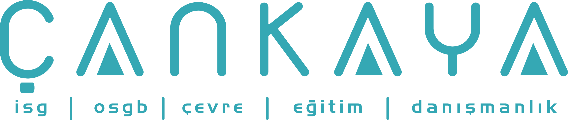 İŞBAŞI İSG KONUŞMALARI(TOOLBOX TALKS) No: 240                      			        Sayfa No: 1/2                                                                                                   AĞIR EKİPMAN GÜVENLİĞİKaynak: http://www.toolboxtopics.com/Gen%20Industry/Heavy%20Equipment%20Safety.htmEkskavatör, loder, greyder, silindir ve dozer gibi ağır ekipmanların kullanımı, her zaman için, ekipmanı emniyetli kullanabilecek yetkinlik ve yetilere sahip olduğunu kanıtlamış operatörler tarafından yapılmalıdır. Yerde çalışanlar ekipmanın etrafında emniyetli nasıl çalışılır ve nasıl uzakta durulur konularında eğitilmelidir. Operatör veya ekipmanın etrafında çalışan diğerleri tarafından ortaya konan emniyetsiz uygulamalar çok ciddi durumlar yaratabilir. Eğer ekipman bir çalışana çarparsa veya ekipman devrilirse ciddi yaralanmalar gerçekleşebilir.Operatör ve ekipman etrafında yerde çalışanlar için birkaç genel iş güvenliği kuralı aşağıda verilmiştir:İyi iletişim şarttır. Operatör ve işaretçi arasında standart el işaretleri kullanılmalıdır. Operatörler yerde çalışanların yerlerini tam olarak bilmelidir ve yerdeki çalışanların yüksek görünürlüklü yelek giymeleri operatörün yerlerini kolayca bulmasına yardımcı olacaktır. Ekipman üzerinde, etrafta çalışan herkesin duyabileceği geri manevra sireni olmalıdır. Telsizler de iyi bir iletişim aletidir.Ağır ekipmanlar üzerinde ilgili standartlara uygun Devrilme Karşı Koruma Sistemi (ROPS) olmalıdır. ROPS, makina devrilirse operatörü korumak üzere tasarlanmıştır. Devrilme veya şahlanma durumunda operatörün koltuğundan fırlamaması için emniyet kemeri daima takılı olmalıdır. Eğer rampalarda çalışılıyorsa, rampa aynasının enine hareket edilmekten kaçınılmalıdır. Mümkün olduğunca rampa aynasında yukarı aşağı hareket edilmelidir. Açık kazı alanları etrafında çalışma yapılırken, çok daha dikkatli davranılmalıdır.Gerektiğinde işitme koruması kullanılmalıdır. Ekipman etrafındaki gürültü düzeyi potansiyel olarak işitme kaybına yol açabilecek seviyede ise, ekipman üzerinde veya etrafında her zaman koruyucu tıkaç veya kulaklık kullanın.Asla ekipman üzerine atlayarak binmeyin veya atlayarak inmeyin. Ağır ekipman üzerine çıkarken ve inerken operatörler her zaman üç nokta teması kuralına uymalıdır. Üç nokta teması kuralı da, iki ayak basamakta iken bir elin tutamakta, iki el tutamakta iken bir ayağın basamakta olmasını gerektiren ve dolayısıyla ekipmanla üç noktadan sürekli teması zorunlu kılan bir kuraldır.Ekipmanı düzenli aralıklarla kontrol edin ve bakımını yapın. Ekipman bakımlarını üreticinin önerileri doğrultusunda tamamlayın. Ekipmanın tüm parçaları üzerinde yapılacak iş güvenliği kontrolleri yetkin biri tarafından yürütülmelidir. İşe başlamadan önce ekipman etrafında yürüyerek bir kontrol yapılması tavsiye edilir.İnşaat sahalarında ağır ekipmanların dahil olduğu yaralanmaların, diğer kaza türlerine göre ölümle sonuçlanma olasılığı daha yüksektir. Ağır ekipman ile veya etrafında çalışırken şirketin tüm iş güvenliği kurallarına ve prosedürlerine uymak hayati önem taşımaktadır.İŞBAŞI İSG KONUŞMALARI(TOOLBOX TALKS)No: 240                                                                                                                       		      Sayfa No: 2/2                                                                                                   HEAVY EQUIPMENT SAFETYResource: http://www.toolboxtopics.com/Gen%20Industry/Heavy%20Equipment%20Safety.htmOperation of heavy equipment such as excavators, loaders, graders, rollers, and bulldozers, should always be done by highly skilled operators who have demonstrated the ability and necessary skills to operate safely. Ground-based workers should be trained in how to work safely around the equipment, and how to stay clear. Unsafe practices by either the operator or those around the equipment can create very dangerous situations. Serious injuries can occur if the equipment strikes a worker, or if the equipment is rolled over.Here are a few common safety rules for operators and ground based workers to consider:1) Good communication is essential. A standardized set of hand signals should be used by the operator and signal person. Operators should always know exactly where all ground based workers are located, and the wearing of high visibility vests will help the operator to locate them quickly. The equipment should have a back up warning alarm that can be heard by all nearby workers. Two-way radios are also valuable communication tools.2) Heavy equipment must have a rollover protective structure (ROPS) meeting OSHA requirements. The ROPS is designed to protect the operator if the machine tips over. A seat belt must be worn so that the operator will not be thrown out of the seat during a rollover or upset situation. If working on slopes, try to avoid moving across the face of the slope. Try to operate up and down the slope face if possible. Use extreme caution when operating near open excavations.3) Wear hearing protection when required. If it has been determined that noise levels around the equipment could potentially cause hearing loss, always use protective plugs or muffs when working on or around the equipment.4) Never jump onto or off the equipment. Operators should always use the three-point contact rule when climbing onto or off heavy equipment. The three-point rule means having both feet and one hand, or one foot and both hands in contact with the ladder access at all times.5) Inspect and service the equipment regularly. Complete equipment service in accordance with the manufacturer's recommendation. Periodic safety inspections on all components of the equipment should be done regularly by qualified personnel. Inspect the steering system and brake systems carefully. A pre-shift walk around inspection by the operator is highly recommended.Injury accidents involving heavy equipment on construction sites have a higher probability of resulting in a fatality than many other types of accidents. It is critical to follow all of your company's safety rules and procedures when operating or working around heavy equipment.